Formulář pro odstoupení od smlouvy 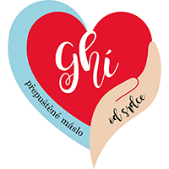 Oznámení o odstoupení od smlouvy Adresát: Ghí os Srdce s.r.o., IČ: 09834346, DIČ: CZ09834346, se sídlem: Vidlatá Seč 23,57001 Vidlatá Seč, e-mail: info@ghiodsrdce.cz, telefon: +420731368183, www.ghiodsrdce.czOznamuji/oznamujeme, že tímto odstupuji/odstupujeme od smlouvy o nákupu tohoto zboží a poskytnutí těchto služeb.Číslo objednávky: ………………………………Číslo faktury: ……………………………………..Datum objednání/datum obdržení: ………………………………/………………………………Jméno a příjmení spotřebitele: ………………………………………………………………………Adresa spotřebitele: ………………………………………………………………………………………Číslo bankovního účtu pro vrácení platby: ……………………………………………………..Podpis spotřebitele: …………………………………….Datum: ………………………………………………………..